АДМИНИСТРАЦИЯ БОГОТОЛЬСКОГО РАЙОНАКРАСНОЯРСКОГО КРАЯПОСТАНОВЛЕНИЕО внесении изменений в постановление администрации Боготольского района от 02.05.2023 № 168-п «Об утверждении административного регламента предоставления муниципальными образовательными организациями, реализующими образовательные программы начального общего, основного общего и среднего общего образования на территории Боготольского района муниципальной услуги «Прием заявлений о зачислении в государственные и муниципальные образовательные организации субъектов Российской Федерации, реализующие программы общего образования»В соответствии со ст. 9 Федерального закона от 29.12.2012 № 273- ФЗ «Об образовании в Российской Федерации», Федеральным законом от 06.10.2003 № 131-ФЗ «Об общих принципах организации местного самоуправления в Российской Федерации», руководствуясь ст. 18 Устава Боготольского района,ПОСТАНОВЛЯЮ:Внести в Приложение к постановлению администрации Боготольского района от 02.05.2023 № 168-п «Об утверждении административного регламента предоставления муниципальными образовательными организациями, реализующими образовательные программы начального общего, основного общего и среднего общего образования на территории Боготольского района муниципальной услуги «Прием заявлений о зачислении в государственные и муниципальные образовательные организации субъектов Российской Федерации, реализующие программы общего образования», следующие изменения: Дополнить п.п.  1.4.7. следующего содержания: «1.4.7. Во внеочередном порядке предоставляются места в муниципальных общеобразовательных организациях детям, указанным в пункте 8 статьи 24 Федерального закона от 27.05.1998 № 76-ФЗ «О статусе военнослужащих», и детям, указанным в статье 28.1 Федерального закона от 03.07.2016 № 226-ФЗ «О войсках национальной гвардии Российской Федерации», по месту жительства их семей».  2. Контроль над выполнением настоящего постановления возложить на заместителя Главы Боготольского района по социальным вопросам Н.А. Цупель. 3. Настоящее постановление опубликовать в периодическом печатном издании «Официальный вестник Боготольского района» и разместить на официальном сайте Боготольского района в сети Интернет www.bogotol-r.ru.4. Постановление вступает в силу со дня, следующего за днем его официального опубликования и распространяет своё действие на правоотношения, возникшие с 07.10.2023.Глава Боготольского района					                                                                          Н.В. Бакуневич «___» __________ 2023 г.             г. Боготол                       № _____ -п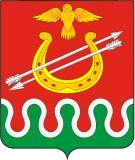 